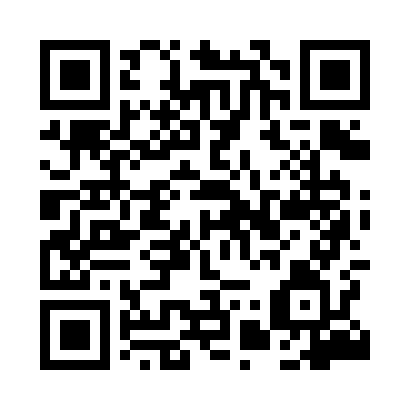 Prayer times for Olesie, PolandWed 1 May 2024 - Fri 31 May 2024High Latitude Method: Angle Based RulePrayer Calculation Method: Muslim World LeagueAsar Calculation Method: HanafiPrayer times provided by https://www.salahtimes.comDateDayFajrSunriseDhuhrAsrMaghribIsha1Wed2:475:2012:475:548:1510:362Thu2:435:1812:475:558:1610:393Fri2:395:1612:475:568:1810:434Sat2:365:1412:465:578:2010:465Sun2:335:1212:465:588:2110:496Mon2:325:1012:465:598:2310:527Tue2:315:0912:466:008:2510:538Wed2:315:0712:466:018:2610:549Thu2:305:0512:466:028:2810:5410Fri2:295:0412:466:038:2910:5511Sat2:295:0212:466:048:3110:5612Sun2:285:0012:466:058:3310:5613Mon2:274:5912:466:068:3410:5714Tue2:274:5712:466:078:3610:5815Wed2:264:5612:466:088:3710:5816Thu2:264:5412:466:098:3910:5917Fri2:254:5312:466:108:4011:0018Sat2:244:5112:466:108:4211:0019Sun2:244:5012:466:118:4311:0120Mon2:234:4912:466:128:4511:0221Tue2:234:4712:466:138:4611:0222Wed2:224:4612:466:148:4711:0323Thu2:224:4512:466:158:4911:0424Fri2:224:4412:476:158:5011:0425Sat2:214:4312:476:168:5111:0526Sun2:214:4112:476:178:5311:0627Mon2:204:4012:476:188:5411:0628Tue2:204:3912:476:188:5511:0729Wed2:204:3812:476:198:5611:0730Thu2:204:3812:476:208:5811:0831Fri2:194:3712:476:218:5911:08